BegrippenTheorie= Beschrijving van een verschijnselVoorbeelden:Theorie van de zwaartekrachtRelativiteitstheorieQuantumtheorieNatuur -en scheikundigen Ontwikkelen en bedenken nieuwe theorieën om de natuur te beschrijven (NASK)UitvindersVinden nieuwe apparaten uit met de theorieën3 natuurkundige Isaac Newton (1643 – 1727)Zwaartekracht theorieBegaafd wiskundigeEenheid naar vernoemd, Kracht,  Newton (N)Albert Einstein (1879 – 1955)Vader van de moderne natuurkundeRelativiteitstheorie & QuantumtheorieNobelprijs foto-elektrisch effectDimitri Mendelejev         (1834 - 1907)Grondlegger van het periodieke systeemEen experiment uitvoerenVerschijnselVoorspellingOnderzoeksvraagExperimentConclusieVeiligheidOogdoucheBlus-zandPersonen doucheBranddekenNoodstopLab jasVeiligheidsbrilStappenplan grafiek tekenen Bekijk tabel! Max & minAssenstelsels tekenenBoenoem de assenGrootheidEenheidRichtingspijlConstante schaalverdelingZet meetwaardes uit tabel in grafiek(0,0)Wat voor een lijn?Rechte lijn?Kromme lijn?Vb. 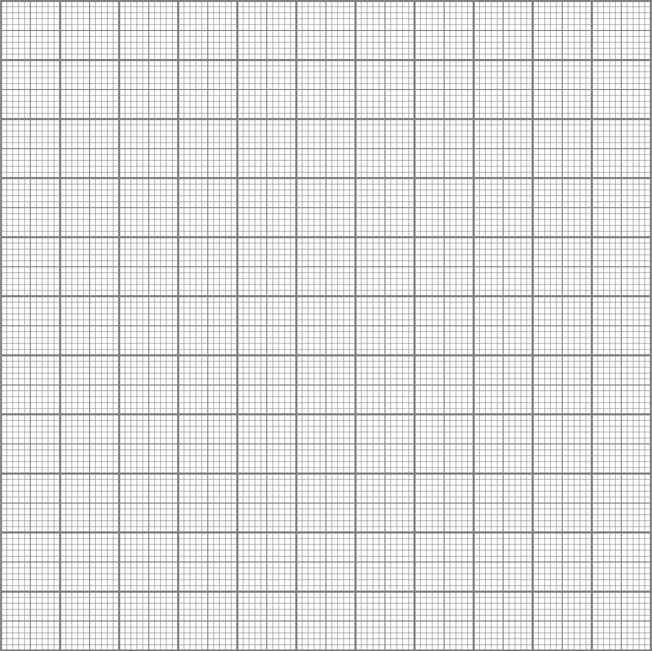 Grootheden en eenhedenIn de natuurkunde vertelt de grootheid over welke eigenschap we het hebben, bijvoorbeeld lengte, massa, tijdsduur. Deze natuurkundige grootheid is kwantificeerbaar. Je kan hem dus uitdrukken in een waarde en vaak kun je hem ook direct meten. De waarde van een grootheid wordt uitgedrukt in een eenheid. Een eenheid is een soort afgesproken maat, zoals meter, kilogram en seconde.Zowel de grootheid als de eenheid hebben een afgesproken symbool dat we hier altijd voor gebruiken in de formules en berekeningen.VoorvoegselsMet voorvoegsels kan de standaardeenheid groter of kleiner worden gemaakt. De voorvoegsels die we veel gebruiken gaan van kilo tot milli, waarbij de eenheid steeds een factor 10 kleiner wordt, maar het getal dat ervoor staat wordt steeds een factor tien groter. 	1 km = 10 hm = 100 dam = 1000 m = 10.000 dm = 100.000 cm = 1000.000 mmNATUURWETENSCHAPPENNATUURWETENSCHAPPENNATUURWETENSCHAPPENlevende natuurlevenloze natuurlevenloze natuurBIOLOGIESCHEIKUNDENATUURKUNDEBIOLOGIEStoffen veranderenStoffen blijven hetzelfdeMensen DierenPlanten(bewegen, groeien, verbranden, …)Verbranden van stoffenReageren van stoffen (chemische reacties):> maken van nieuwe stoffen> oplossen van kalk in zuurLicht ElektriciteitBewegingGeluidWarmteOmzetting van energiet(s)s(m)005410111518203225403057357540?grootheidsymboolstandaardeenheidsymboolalternatieve eenhedenlengtelmetermmm, cm, dm, kmoppervlakteAvierkante meterm2volumeVkubieke meterm3liter (L)=dm3, mL=cm3massamkilogramkggram (g), ton temperatuurTKelvinKgraden Celcius (⁰C)tijdtsecondesuur (h), minuut (min)stroomsterkteIampèreAdichtheidρgram per kubieke centimeterg/cm3drukppascalPavoorvoegselsymbool voorvoegselwaardemegaM1.000.000kilok1.000hectoh100decada10decid0,1centic0,01millim0,001microμ0,000 001